About University formationDear Sergey Viktorovich!The history of Ufa University of Science and Technology began on the 1st November in 2022. The mission of the new University is to preserve and maintain the traditions of classical higher education as well as to provide the innovative development of the Republic in the field of mathematical, natural, humanitarian, engineering, technical and social sciences using modern scientific methods and educational technologies. The main goal of Ufa University is to train highly qualified and competitive professionals who know and love their business, capable of making competent decisions under any circumstances.  Today we must not stop here, but develop and conquer new heights in study, science and creativity. And always remember that the main person in the university is the student. Any activities, plans, projects that will be launched and implemented, must answer the question: what will it give to the student? I am sure that we will continue moving in these directions: learn, work, create, make discoveries and glorify Ufa University of Science and Technology!Rector								Vadim Petrovich ZakharovSurname N.P.+73472000000РӘСӘЙ ФЕДЕРАЦИЯҺЫ ФӘН ҺӘМ ЮҒАРЫ БЕЛЕМ БИРЕҮ МИНИСТРЛЫҒЫЮҒАРЫ БЕЛЕМ БИРЕҮ ФЕДЕРАЛЬ ДӘҮЛӘТ БЮДЖЕТ МӘҒАРИФ УЧРЕЖДЕНИЕҺЫ«ӨФӨ ФӘН ҺӘМ ТЕХНОЛОГИЯЛАР УНИВЕРСИТЕТЫ»(Өфө университеты)Зәки Вәлиди урамы, 32, Өфө ҡалаһы, БР, 450076тел.: 8(347) 272-63-70, факс: 8(347) 273-67-78e-mail: rector@uust.ruОГРН 1220200037474 ОКПО 79067778ИНН/КПП 0274975591/027401001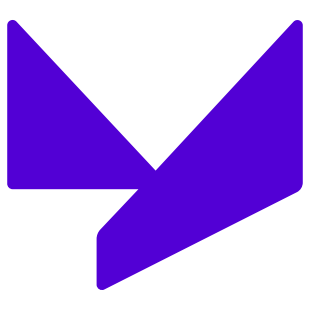 МИНИСТЕРСТВО НАУКИ И ВЫСШЕГО ОБРАЗОВАНИЯ РОССИЙСКОЙ ФЕДЕРАЦИИФЕДЕРАЛЬНОЕ ГОСУДАРСТВЕННОЕ БЮДЖЕТНОЕОБРАЗОВАТЕЛЬНОЕ УЧРЕЖДЕНИЕВЫСШЕГО ОБРАЗОВАНИЯ«УФИМСКИЙ УНИВЕРСИТЕТ НАУКИ И ТЕХНОЛОГИЙ»(Уфимский университет, УУНиТ)ул. Заки Валиди, д. 32, г. Уфа, РБ, 450076тел.: 8 (347) 272-63-70, факс: (347) 273-67-78e-mail: rector@uust.ruОГРН 1220200037474 ОКПО 79067778ИНН/КПП 0274975591/027401001МИНИСТЕРСТВО НАУКИ И ВЫСШЕГО ОБРАЗОВАНИЯ РОССИЙСКОЙ ФЕДЕРАЦИИФЕДЕРАЛЬНОЕ ГОСУДАРСТВЕННОЕ БЮДЖЕТНОЕОБРАЗОВАТЕЛЬНОЕ УЧРЕЖДЕНИЕВЫСШЕГО ОБРАЗОВАНИЯ«УФИМСКИЙ УНИВЕРСИТЕТ НАУКИ И ТЕХНОЛОГИЙ»(Уфимский университет, УУНиТ)ул. Заки Валиди, д. 32, г. Уфа, РБ, 450076тел.: 8 (347) 272-63-70, факс: (347) 273-67-78e-mail: rector@uust.ruОГРН 1220200037474 ОКПО 79067778ИНН/КПП 0274975591/027401001МИНИСТЕРСТВО НАУКИ И ВЫСШЕГО ОБРАЗОВАНИЯ РОССИЙСКОЙ ФЕДЕРАЦИИФЕДЕРАЛЬНОЕ ГОСУДАРСТВЕННОЕ БЮДЖЕТНОЕОБРАЗОВАТЕЛЬНОЕ УЧРЕЖДЕНИЕВЫСШЕГО ОБРАЗОВАНИЯ«УФИМСКИЙ УНИВЕРСИТЕТ НАУКИ И ТЕХНОЛОГИЙ»(Уфимский университет, УУНиТ)ул. Заки Валиди, д. 32, г. Уфа, РБ, 450076тел.: 8 (347) 272-63-70, факс: (347) 273-67-78e-mail: rector@uust.ruОГРН 1220200037474 ОКПО 79067778ИНН/КПП 0274975591/027401001от «___» ___________ 20_____ г. № _____на № _________ от ___________________от «___» ___________ 20_____ г. № _____на № _________ от ___________________от «___» ___________ 20_____ г. № _____на № _________ от ___________________от «___» ___________ 20_____ г. № _____на № _________ от ___________________State Corporation «Rostec»To CEO